Creative Process Week 1 and 2 Reflection 			Please follow the steps, fill in the blanks with the appropriate comments.  YOUR thoughts are required please be honest and think open minded to the world around you. Look up the 5 steps of the CREATIVE PROCESS.  Read and REWRITE the CREATIVE PROCESS in YOUR OWN words.  1)_________________________________________________________________________________________________________________________________________________________________________________________________________________________________________2)_________________________________________________________________________________________________________________________________________________________________________________________________________________________________________3)_________________________________________________________________________________________________________________________________________________________________________________________________________________________________________4)_________________________________________________________________________________________________________________________________________________________________________________________________________________________________________5)_________________________________________________________________________________________________________________________________________________________________________________________________________________________________________     B)	Explain how you applied this process in the making of your sketchbook___________________________________________________________________________________________________________________________________________________________________________________________________________________________________________________________________________________________________________________________________________    C) 	Reflecting on your process what do you like, don’t like, how would you change your process, thus changing the outcome of your sketchbook?____________________________________________________________________________________________________________________________________________________________________________________________________________________________________________________________________________________________________________________________________________________________________________________________________________________________________________________________________________________________________________________     D)	 What did you learn from your sketchbook______________________________________________________________________________________________________________________________________________________________________________________________________________________________________________________Thank You, Have a wonderful weekend.  (don’t forget to work in your sketchbook daily Please)Name ______________________________  Project ________________________________________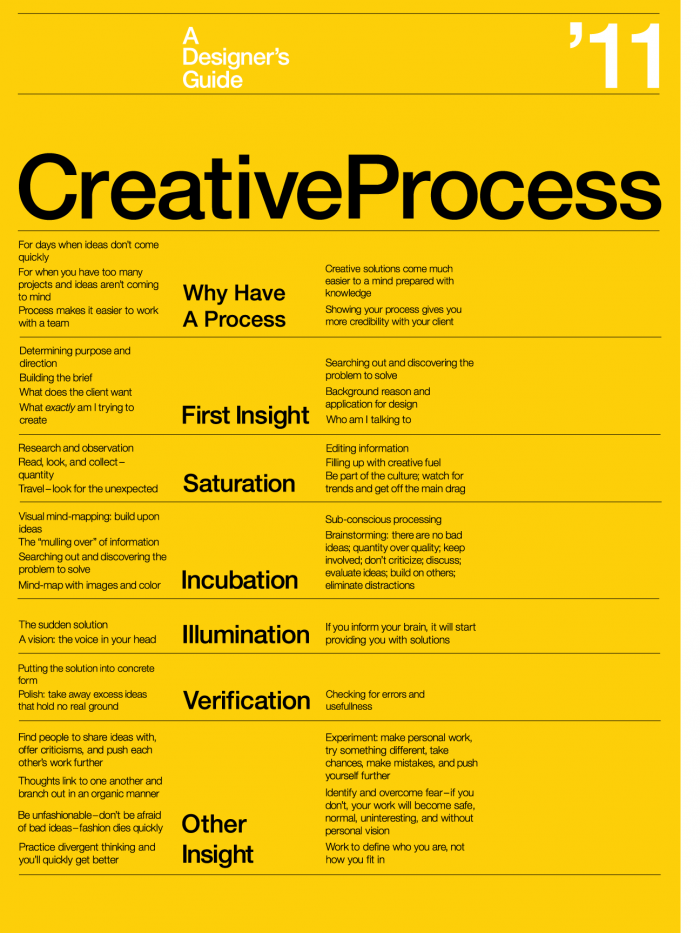 